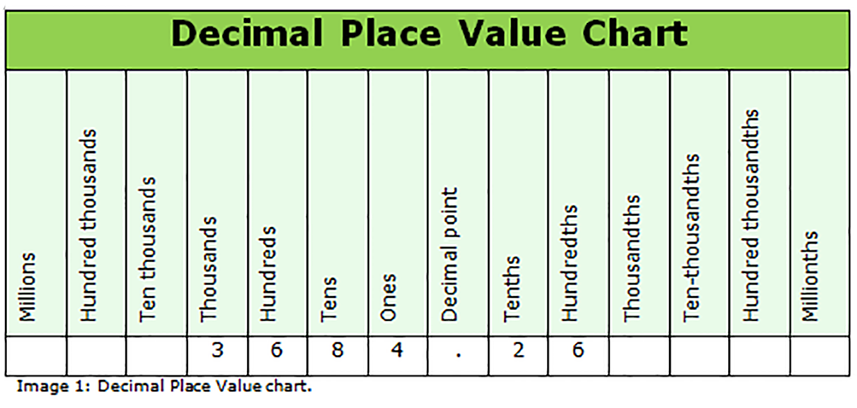 Students need to be able to distinguish the value of a digit within its position in the place value chart.  The digit 2 in which number represents a value of 0.002?What value does the 4 represent in thenumber 487.009?Standard:  Students should be able to explain patterns when multiplying or dividing by powers of 10 especially when it involves the movement of the decimal point.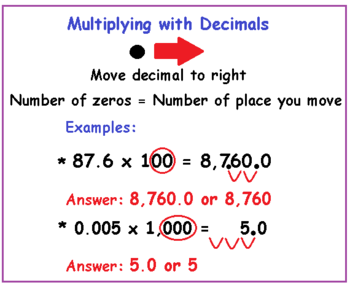 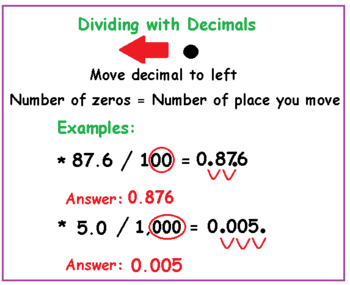 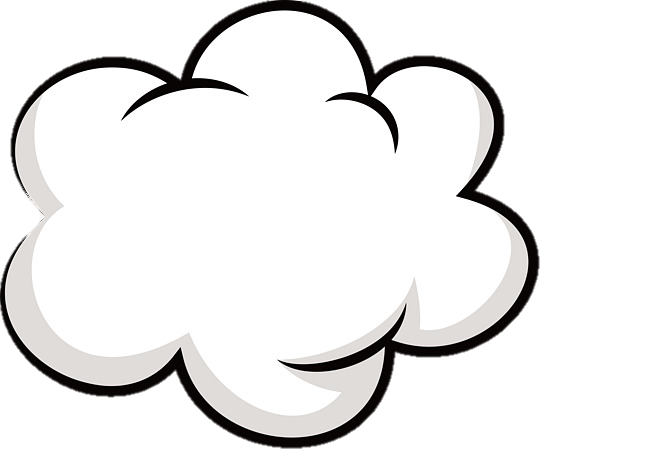 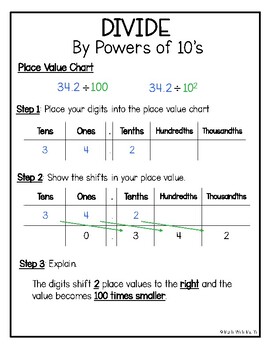 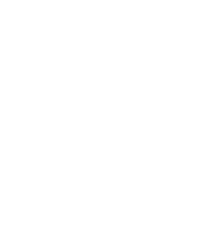 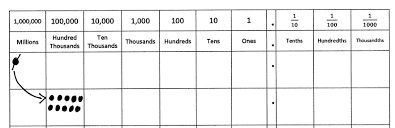 					Solve.						a) 36,000  10b) 36,000 ÷ 10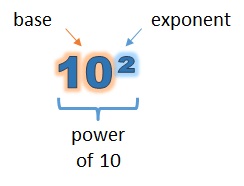 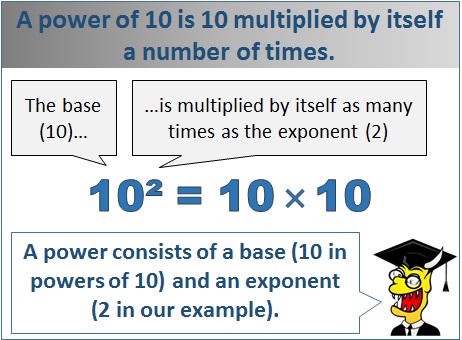 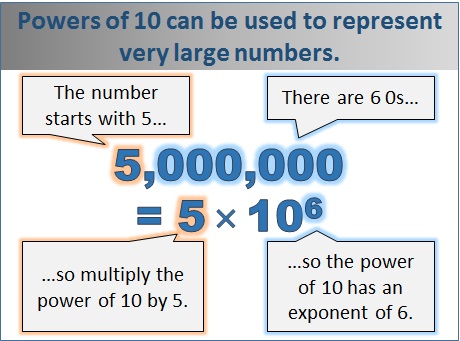 									Write the following in standard form									(e.g. 5  103 = 5,000)									MULTIPLICATION									     72  104 = 72  10,000 = 720,000									     4.036  102 = 4.036  100 = 403.6									DIVISION									     7,600 ÷ 102 = 7,600 ÷ 100 = 76									     2,800,000 ÷ 104 = 2,800,000  = 280												                        10,000Standard: Students will apply what they have learned in multiplying and dividing by “Powers of 10” to convert units using the metric system.  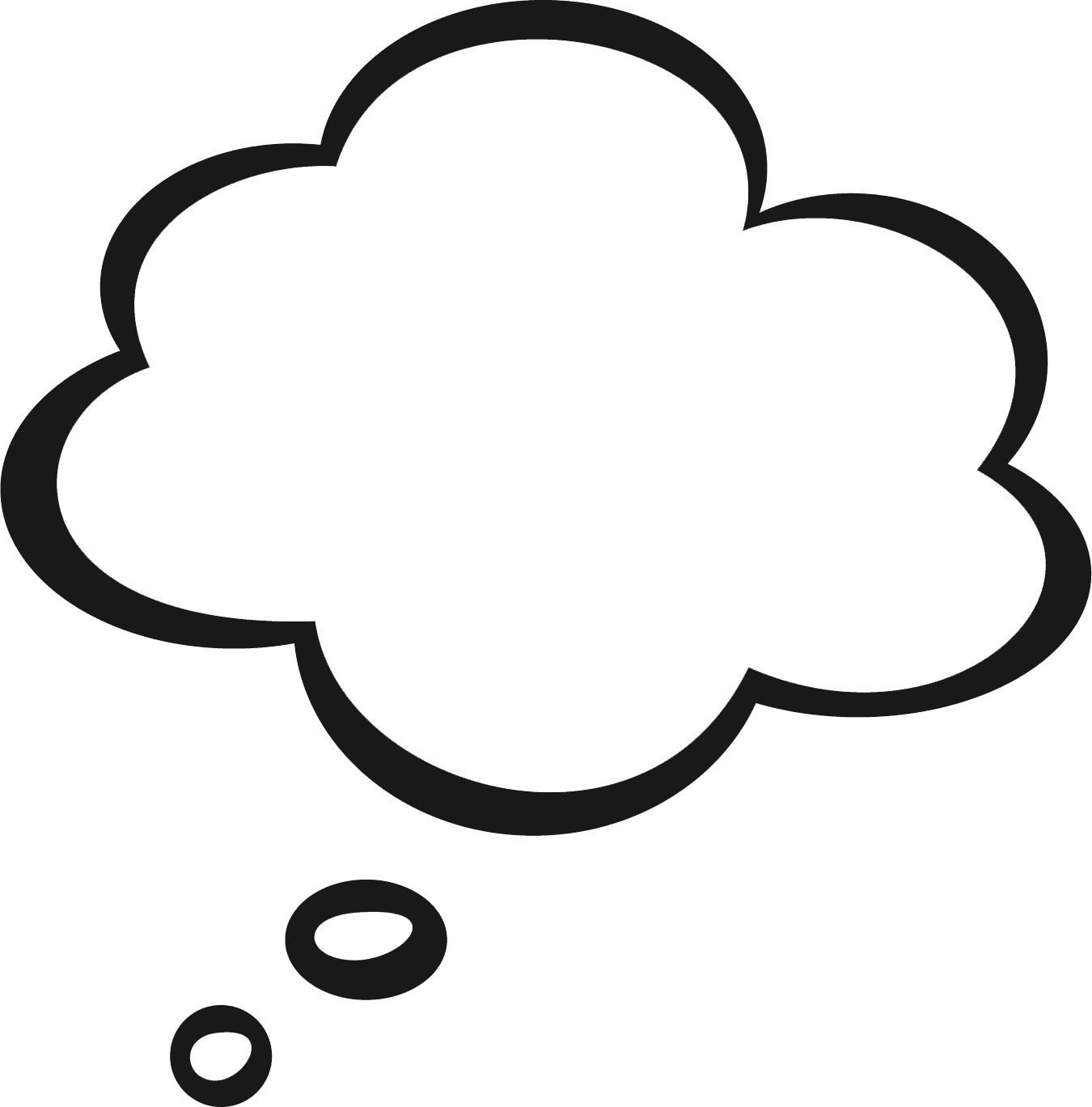 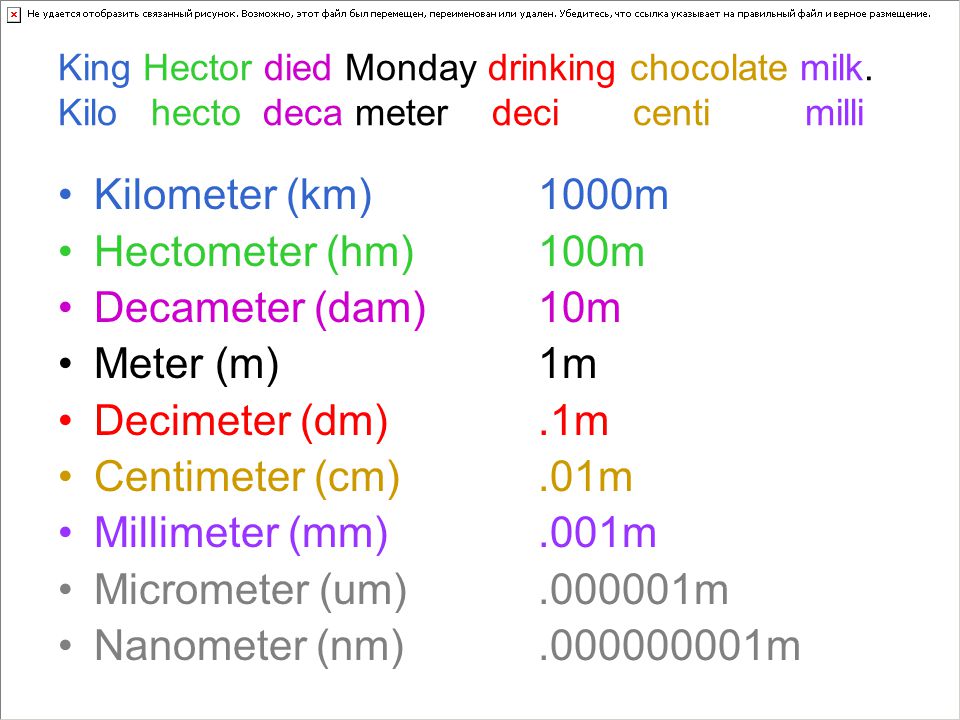 	Arrange the following measurements in order from smallest to largest.3 liters	32,000 milliliters		2.1 litersStandard:  Students need to be able to read, write, and compare decimals to thousandths.Write an expression that represents the number 2,478.602In fraction form: (2  1000) + (4  100) + (7  10) + (8  1) + (6  1/10) + (2  1/1000)In decimal form: (2  1000) + (4  100) + (7  10) + (8  1) + (6  .1) + (2  .001)Standard:  Students will compare and possibly order two decimals to thousandths using <, =, or > symbols to record their comparisons.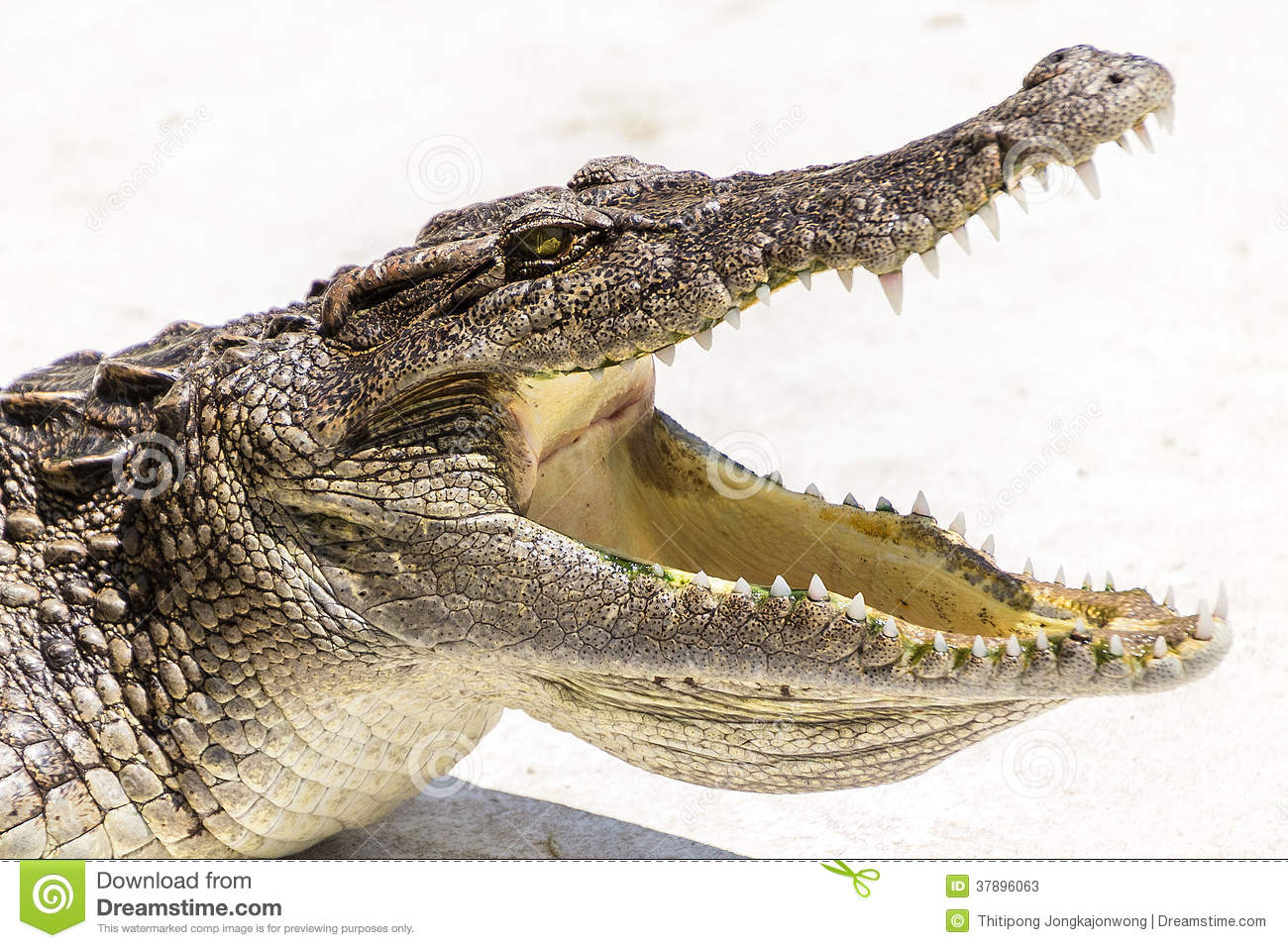      Use <, >, or = to compare the following.  16.45 and 16.454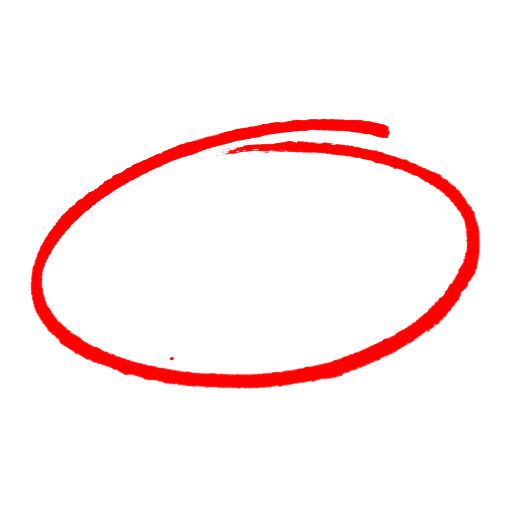 Use <, >, or = to compare the following.  419.10 and 419.099Standard: Students should be able to use place value to round whole numbers and decimals to any place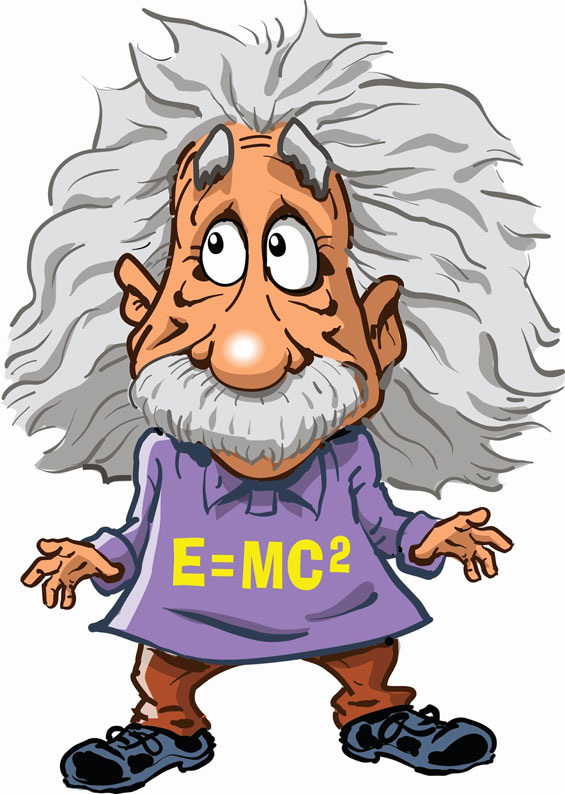 Standard:  Students will be able to add and subtract decimals to hundredths using models, drawings, properties of operations, and/or the relationship between addition and subtraction.  Students will also be able to write a written explanation of reasoning.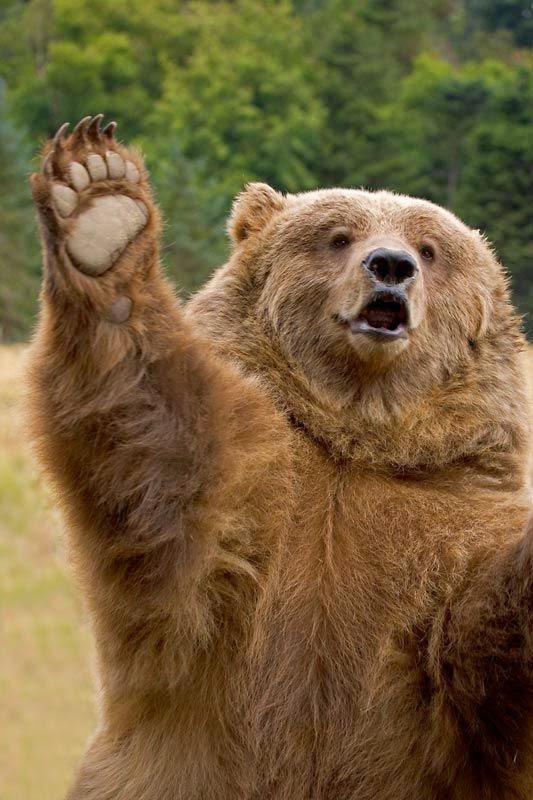 	42.1 + 1.235							216.5 – 0.732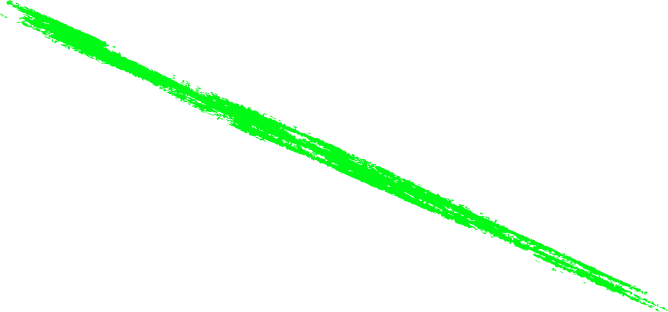 		42.100								216.500	 +   01.235      					 	-        	000.732	               43.335								215.7680.32167 + 21,712.4					     12.24 – 11.6429453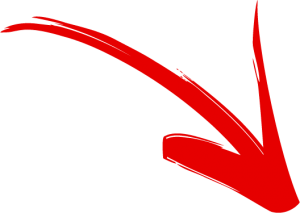                                             0.32167								12.24 +     21712.4       						-	11.6429453       00000.32167								12.2400000 +     21712.40000       					-	11.6429453                                       21712.72167          						    0.5970547   Standard: Fluently multiply multi-digit whole numbers using the standard algorithm, and multiply decimals to the hundredths using concrete models or drawings and strategies.  Be able to explain and reason your methodology.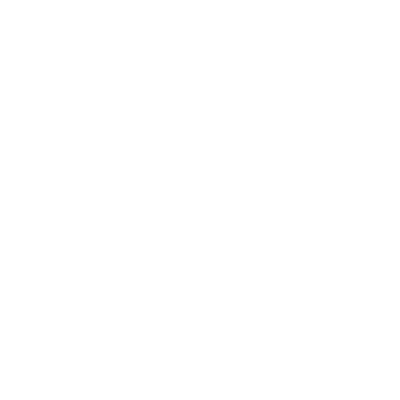 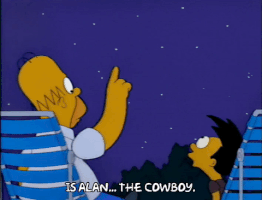 Standard:  Students should be able to add, subtract, multiply, and divide decimals to hundredths, and one way to double check their work is to change these seemingly difficult numbers to more friendly numbers and follow the operation.Standard: Find whole number quotients of whole numbers with four-digit dividends and two-digit divisors using the properties of operations.  Students should be able to illustrate and explain the calculation by using equations, arrays, and/or area models.  Students also need to be able to divide decimals to hundredths.375.15 ÷ 15						  	2,898.736 ÷ 23               .                                                 .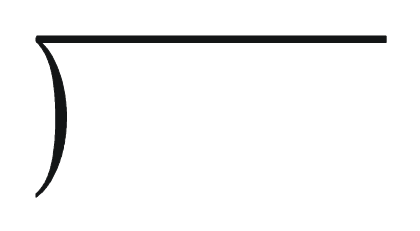                                        15   375.15							23   2898.73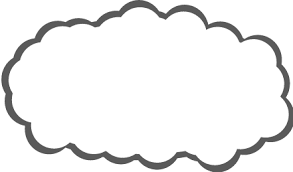                25.01                     				          126.03215   375.15							23   2898.736   -   30								  -     23       75									  59    -    75                                         -        46	   0 15								  138	-    15             				     - 138		     0								                                      0 73										   -       69											   46											-     46												     0Standard: Students will be able to not only use the algorithm in division but relate the strategy to a written method and explain their reasoning.8.736 ÷ 3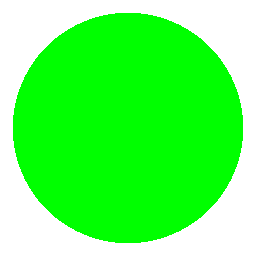 Standard:  The lesson below is really more of a 6th Grade example, meaning that the dividend and divisor are a little larger than expected for 5th Graders, but the quotient is also a decimal.  For 5th Graders the quotient will always be a whole number.999.6 ÷ 58.8						9.4806 ÷ 6.73                                                  . 									       .                                               5 8.8   9 9 9.6      .                        	6.7 3   9.4 8 .0 6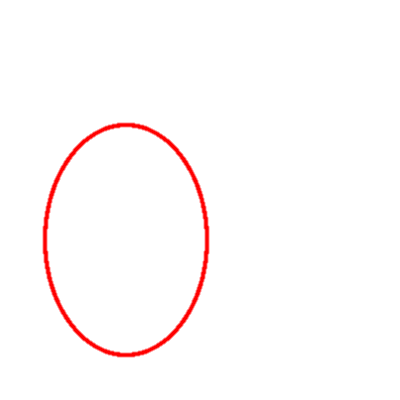 	                 1 7    .								                            1 .4 0 8                                           5 8.8   9 9 9.6      .                        	6.7 3   9.4 8 .0 6 0		  - 5 8 8							  -     6 7 3		                                  4 1 1 6							    2 7 5  0		 -  4 1 1 6							     -  2 6 9  2				          0								                             5  8 6 0												-   5  3 8 4													       4 7 6Standard:  In 4th Grade students learned equivalency of fractions and that they could convert.54 to 54/100.  In 5th Grade students learn that fractions are division of the numerator by the denominator, thus leading to a decimal equivalent.  True conversion of fractions to decimals to percent is a 6th Grade standard.1) Recreate a place value chart accurately.2) Understand that a digit in the hundreds column is 10 times larger than a           digit in the tens column and 1/10 as great as a digit in the thousands          column.3) Understand the value of a digit given its place value4) Understand that every number has a decimal point whether you see it or           not.5) Understand the “Powers of 10” and be able to multiply and divide using          that understanding6) Be familiar with and use the metric system in measuring length and           volume, and convert units within the system7) Be able to write out numbers in written form8) Be able to write out numbers in expanded form9) Be able to compare two numbers by stacking them and using the           symbols: < and >10) Round any whole number or decimal to another place value11) Follow the procedures for rounding a number12) Use rounding to create “friendly” numbers for quick estimation13) Know and understand the procedure for adding and subtracting          decimals14) Be able to add and subtract decimals fluently15) Know and understand the procedure for the multiplication of decimals16) Be able to multiply decimals fluently17) Know and understand the procedure for the division of decimals in the         dividend18) Know and understand the procedure for the division of decimals in the         divisor19) Be able to divide decimals in the dividend and divisor fluently.20) Be able to convert and understand fraction to decimal equivalency21) Be able to convert and understand decimal to fraction equivalency COMMON MISUNDERSTANDINGS AMONG 5TH GRADERSPlace value can be pretty abstract especially when we are discussing very large numbers in the millions, and especially anything smaller than hundredths.  For example consider this common comparison: Which is greater?  .2  or .002Hopefully most students will understand that .2 is a greater number than .002, but I think that lots of students hear themselves say tenths and thousandths and quickly assume that thousandths is larger, when in reality it is much smaller.  Students need to understand that .002 is 100 times smaller than .2.First of all, students need to be familiar with a place value chart, and should be able to recreate one at any opportunity to do so.Secondly, when comparing two or more numbers, students should stack them in such a way as to preserve the place value. Next step is to fill in empty spaces with zero.Students should understand that every number has a decimal point whether it is seen or not, and that decimal point moves to the right for multiplication and to the left for division.Students should be able to explain why they are moving the decimal point one way or another and not just memorizing a little math trick.Students should understand that in 1 meter there are 10 decimeters, or 100 centimeters, or 1000 millimeters.  The same is true for measuring volume in the metric system, which utilizes the root of liter.Students will apply the “Powers of 10,” movement of the decimal point, when working within the Metric System.Students need to be able to read and write numbers up to three place values behind the decimal point.Two-Step Process1) Say the entire number behind the decimal point.          For instance:               .007 can be said as seven               .092 can be said as ninety-two               .248 can be said as two hundred forty-eight2) Say the place value of the last digit.  In the examples above they all end in the thousandths column on a place value chart.          So the number said correctly is:               .007 is said as seven thousandths               .092 is said as ninety-two thousandths               .248 is said as two hundred forty-eight                        thousandthsWe learned that expanded form for 347 was 300 + 40 + 7, and maybe we learned it as 3  100 + 4  10 + 7  1 = 347.  Both are examples of expanded form.  This lesson is no different.Students will be able to use fractions or decimals to express the decimal place value units. Hundred ThousandsTen ThousandsThousandsHundredsTensOnesTenthsHundredthsThousandths100,00010,0001,000100101.1.01.001100,00010,0001,000100101110110011000Anytime we are comparing two numbers, we should do three things:          1)  We should stack them by preserving place value with the decimal point          2)  We should fill in any gaps with zero          3)  Then compare each digit from left to rightThe symbols we use for greater than or less than look like this:  < and >, so which is which?  Use the hint: “The alligator always goes for the greater meal.”Some students who don’t complete the steps may say that .10 is less than .099, so its super important to take the time in a real comparison by following the steps above.Rounding is one of those essential basic skills that enhance number sense and mathematical reasoning.  Rounding helps a student arrive at a friendly number, so it is easier to estimate probable outcomes, and rounding helps us understand larger more complex numbers better.Round 27.36 to the nearest tenth.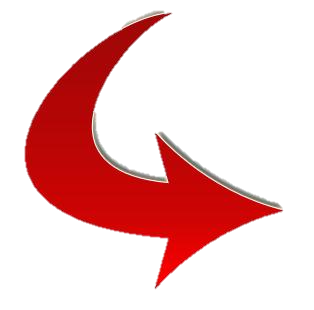 2 7 . 3 6                 2 7 . 4Round 816.243 to the nearest hundredth.8 1 6 . 2 4 3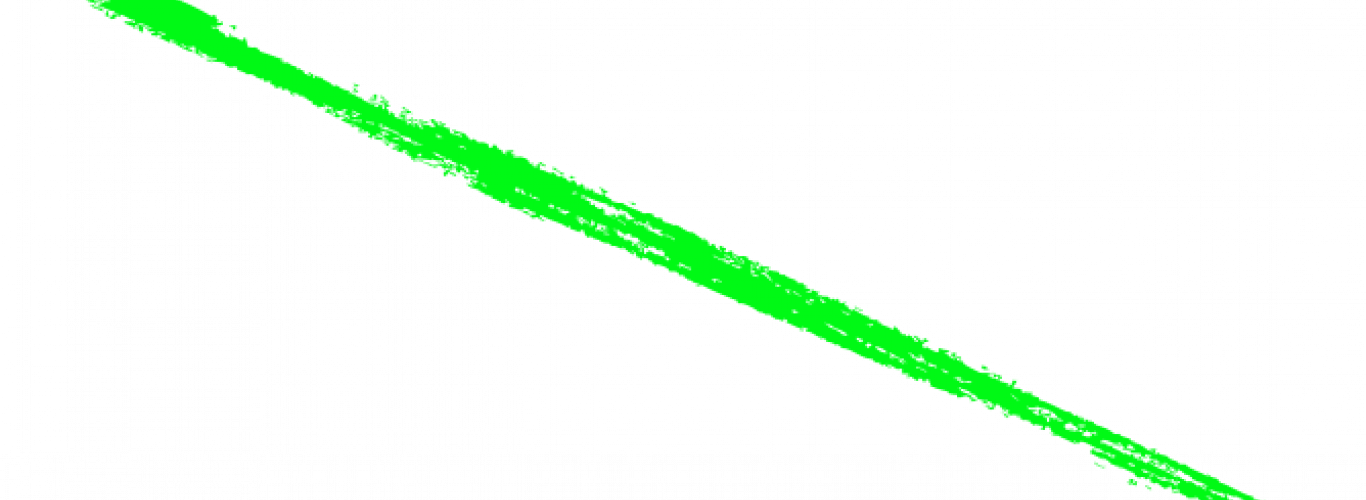               8 1 6 . 2 4Round 724.398 to the nearest hundredth.     7 2 4 . 3 9 8             7 2 4 . 4 0The procedure for adding multi-digit (many numbered) decimals is to line up the decimal points.  This means you need to stack your addends or subtrahends vertically, and the decimal points have to be directly on top of each other.The procedure for multiplying multi-digit decimals is to apply the number of spaces behind the decimal point in each factor (the problem) to the number of spaces in the product (the answer) coming in from the right.  An explanation from the Khan Academy on the MATHEMATICAL REASONING: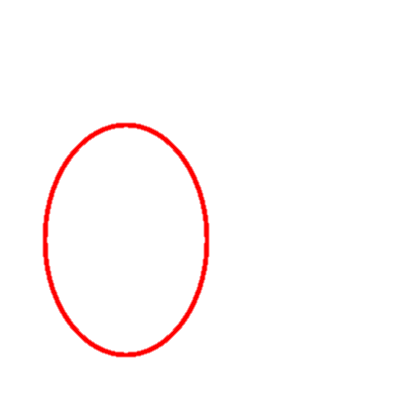             1.21                     121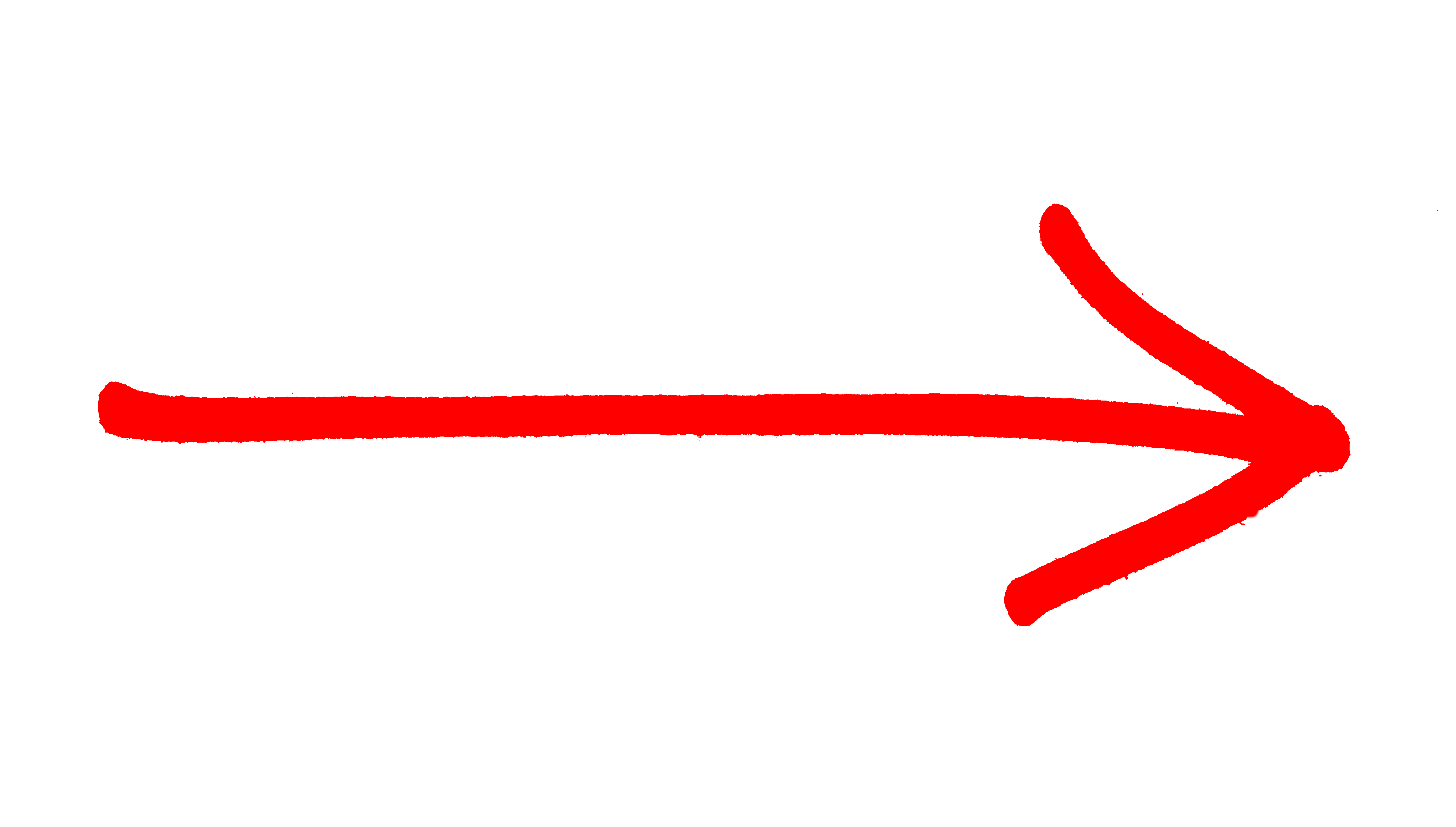  ×        0.043                  ×   43                                363                           +  4840 .05203                        5203Students should be able to take any number and change it to a more friendly number and compute the operation.  This will help us estimate an answer, which becomes increasingly more helpful as we work through the operations of adding decimals, subtracting, multiplying, and dividing decimals. When estimating an operation, ( +, −, ×, or ÷ ), we are basically changing large difficult numbers into easy “friendly” numbers to compute quickly an estimate.  Mr. Miller calls this the “Einstein Estimate.”24.489 ÷ 4.16 =This looks like a lot of work at first, but if I round first then it seemingly got a lot easier:24 ÷ 4 = 6Your estimate should take no longer than 15 seconds EVER.  The above problem should have just taken a few seconds.  The real answer is 5.886, which is pretty close to 6.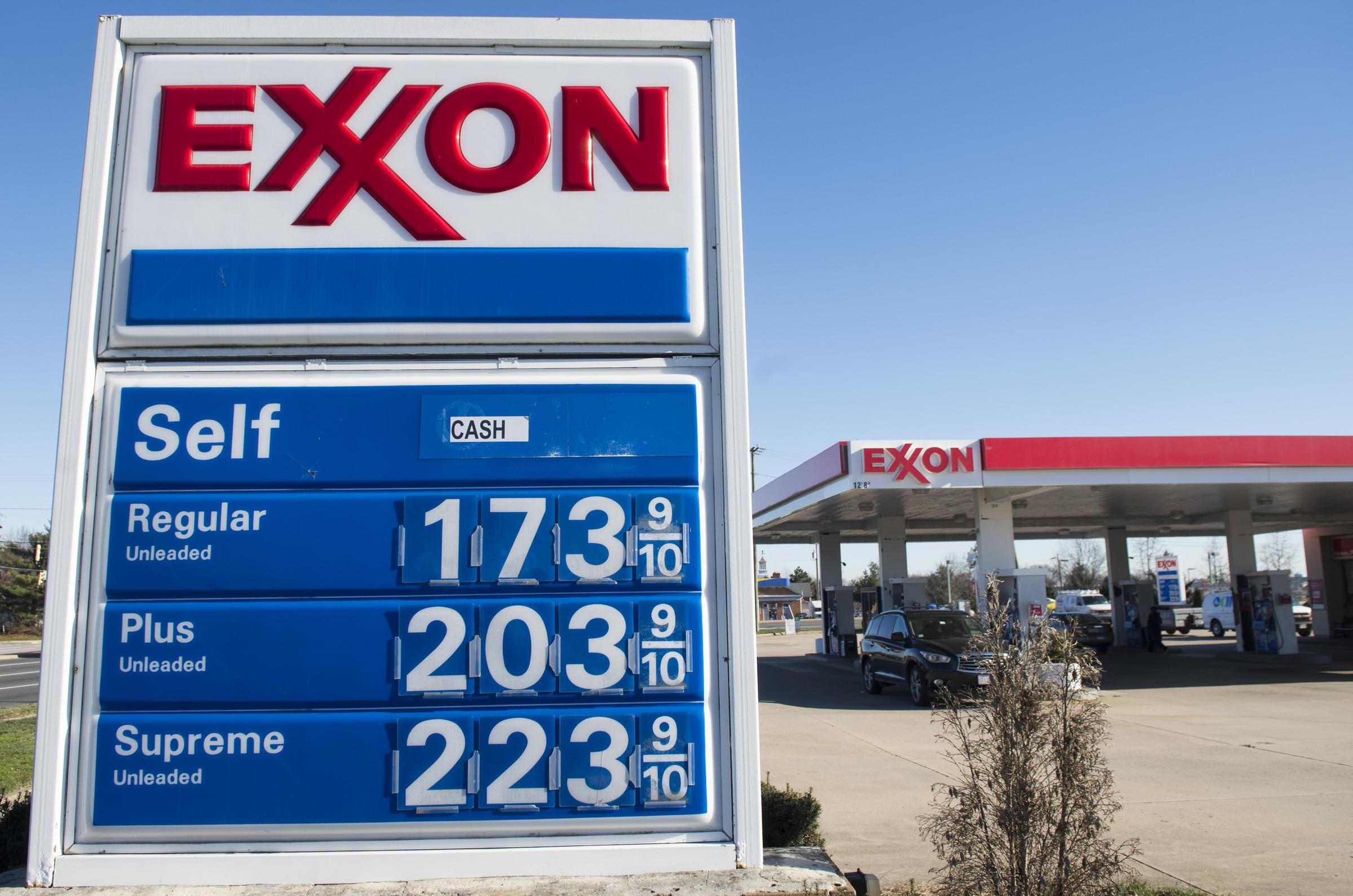 LOOKING AT IT ANOTHER WAYWhat if 24.489 ÷ 5.42, now 5 doesn’t really go into 24 easily or quickly.  In other words the number 5 is not a factor for the product 24.  Here are some ideas to consider:1) I could still change the 5.42 to a 4, because 4 is a factor of 24 and my quotient would be 6.2) I could change my divisor from 5.42 to a 6, because 6 is a factor of 24.  That would make a quotient of 4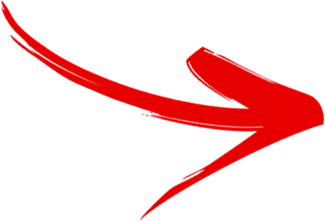 3) Lastly, I could change the dividend, 24.489 to 25, because I know 5 is a factor of 25, so the quotient would be 5.The quotient to 24.489 ÷ 5.42 = 4.518.  All of my estimates are reasonably close to the actual quotient.A solo decimal point in the dividend requires a student to put the decimal point directly on top of the house; of course, ensuring that place value is maintained throughout the division algorithm.Students should be able to use a place value chart to explain the division process using discs and place value to explain their reasoning in division.OnesTenthsHundredthsThousandths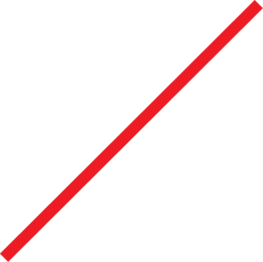 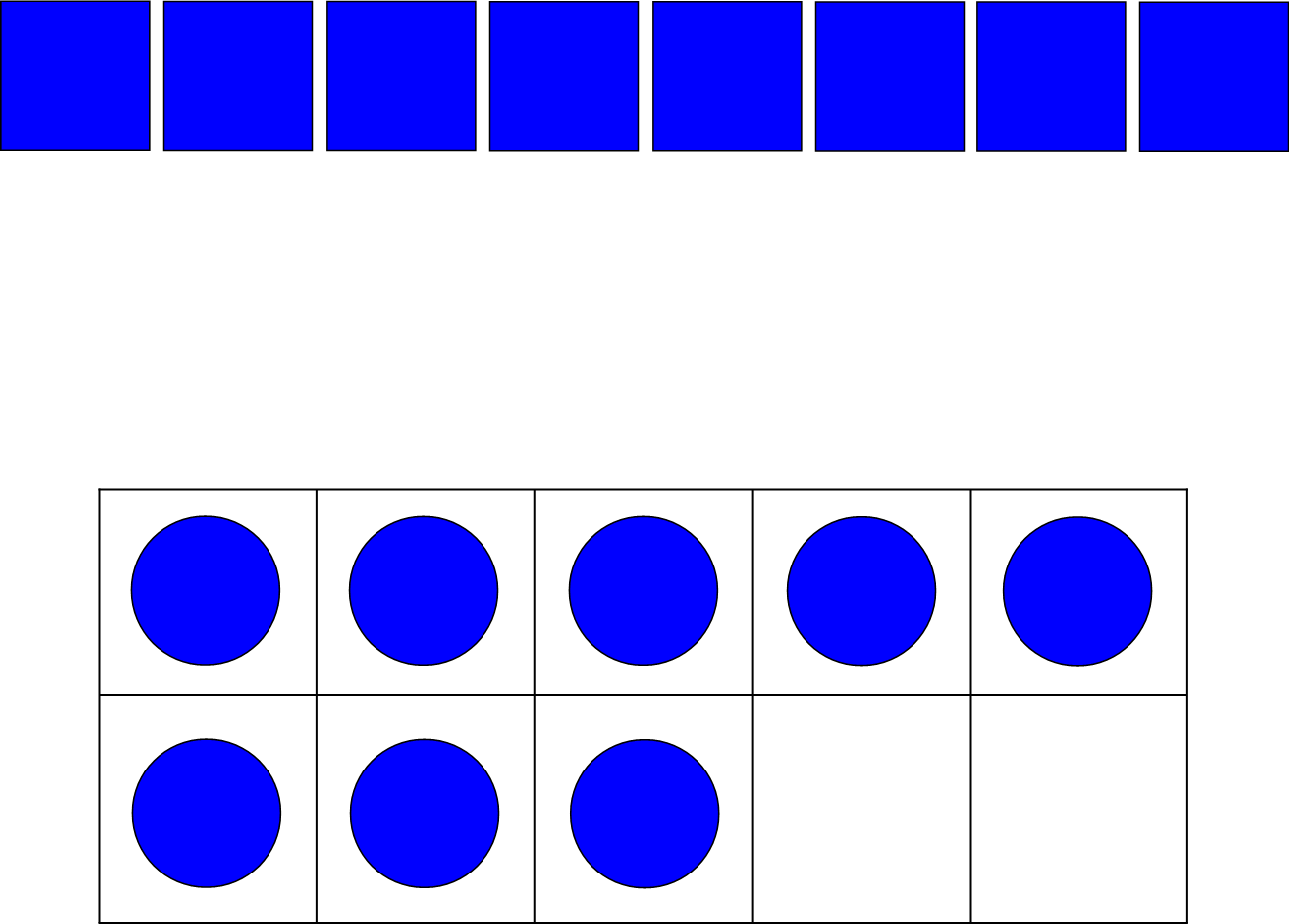 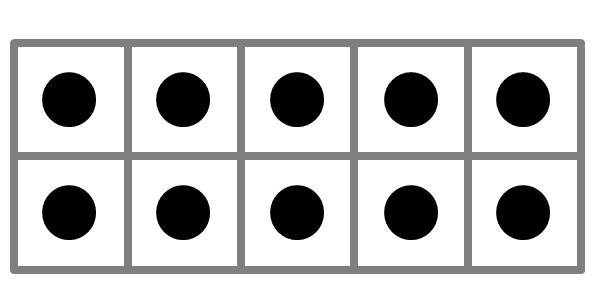 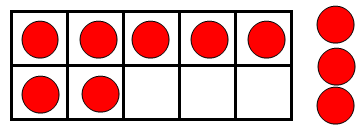 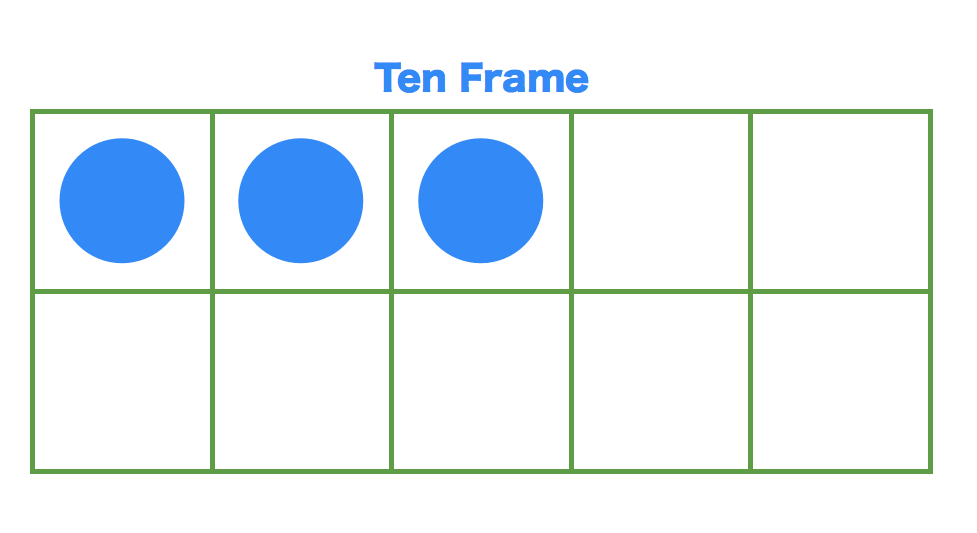 The decimal point in the divisor dictates how much the decimal point moves to the right in the dividend.  In other words, whatever number of spaces you move the decimal point in the divisor, you must also move the decimal point in the dividend… even if there isn’t a decimal point in the dividend. When I ask students, “What is the procedure for the division of decimals?”  They reply, “The number of spaces in the divisor equal the number of spaces in the dividend… to the right.”Convert Decimals to Fractions and PercentConverting a decimal to a fraction is as simple as identifying its place value.  Take the decimal point away and draw in a line for the fraction bar underneath.  That number is your numerator, and the denominator is its place value.          .7 = 7          .32 = 32          0.375 = 375                   10                          100                                           1000Converting a decimal to a percent is as easy as removing the decimal point and adding a percentage sign.  We are literally taking, .64, and multiplying it by 100 to get 64%.Converting Percent to Decimals and FractionsTo convert a percent to a decimal, first remove the percentage sign and add a decimal point from the right side coming in two places as in 42% is .42 or 630% is 6.30.With converting a percent to a fraction go one step more by then following the steps in converting a decimal to a fraction as in this example:             64% = .64 = 64    ÷ 2 = 32 ÷ 2 = 16                                                                  100 ÷ 2    50 ÷ 2      25Converting Fractions to Decimals and PercentTo convert a fraction to a decimal, simply divide by locking down the divisor and moving the numerator into the dividend position.  Add a decimal point and three zeroes.And in converting a fraction to a percent, do step one above, round it to the nearest hundredth, then multiply that decimal by 100.  That will be your percent.5th GRADE SKILLS I SHOULD BE ABLE TO DOIN NUMBERS AND OPERATIONS IN BASE TEN